Publicado en Barcelona el 02/08/2024 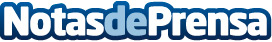 Eagle Group reduce la temperatura de las cubiertas industriales a bajo coste con su membrana DUAL FunctionGemma Mogas, socia y General Manager de Eagle Waterproofing Ibérica, destaca que "DUAL Function representa un gran avance en el sector de la impermeabilización industrial"Datos de contacto:Carlos Tostedeon931929647Nota de prensa publicada en: https://www.notasdeprensa.es/eagle-group-reduce-la-temperatura-de-las Categorias: Nacional Madrid Cataluña Sostenibilidad Otros Servicios Construcción y Materiales http://www.notasdeprensa.es